Net niet voor DamcombinatieDamcombinatie Zaanstreek slaagde er ondanks een sterke start niet in een punt te scoren. Na een spannende wedstrijd bleef de teller op 9-11 steken.Ramon Sakidin overrompelde zijn tegenstander en tekende al snel voor een overwinning. Paul Teer veroverde een schijf voorsprong en consolideerde bekwaam naar de zege. Wout Rijs noteerde een degelijke remise. Aan het eerste bord kon Jan de Ruiter het in het eindspel niet bolwerken. Toen ook Ruud Holkamp zich gewonnen moest geven kwam de score weer in evenwicht, 5-5. Dik Vermeulen leek op een puntendeling af te stevenen. Helaas overzag hij de verliezende zet. Peter Groot behaalde een gelijkwaardige remise. Broer Ruud kon het niet houden en verloor. Paul Sier forceerde in een dun eindspel een fraaie overwinning. In de laatste partij was voor Paul van der Lem een gelijk spel het hoogst haalbare.De stand in hoofdklasse B na vier ronden.Zaanstreek  -   DV VBI Huissen 2  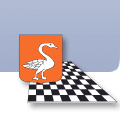 9-11 Jan de Ruiter (1190) - Geert Berends (1278) 0-24 Paul Sier (1313) - Willem Hoek (1253) 2-09 Ramon Sakidin (1197) - Martijn Weijers (987) 2-01 Ruud Holkamp (1147) - Theo Berends (1226) 0-25 Ruud Groot (1124) - Rob Schrooten (1179) 0-28 Wout Rijs (1154) - Dirk Joosten (1248) 1-13 Paul van der Lem (1169) - Gerard Boogaars (1006) 1-110 Paul Teer (1167) - Remco Vredenberg (1143) 2-02 Dick Vermeulen (1103) - Emiel Leijser (1254) 0-26 Peter Groot jr. (1199) - Jo Weijman (1151) 1-17PlTeams123456789101112WePuBs1  Van Stigt Thans 2  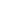 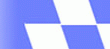 ..12....13....11..15..48222  Constant Charlois  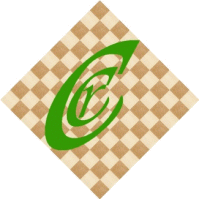 ....10......1510..12..4614  Heijmans Excelsior  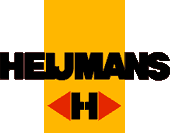 8........12....1413..46144  Dammend Tilburg 2  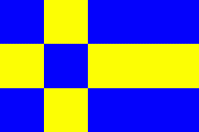 ..10..11....8..11....4505  DV VBI Huissen 2  ......97..11......13440  SNA  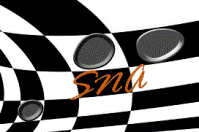 7......139....11....4407  IJmuiden  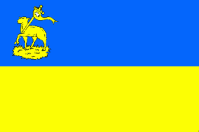 ....8....11..9....1144-28  Zaanstreek  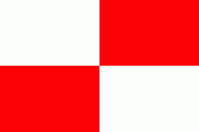 ..5..129..........1244-49  CEMA/De Vaste Zet  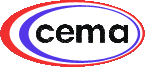 910........11....9..43-210  Lent  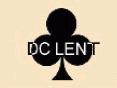 ....69..9........1342-611  Samen Sterk  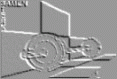 587..........11....42-1812  Den Haag  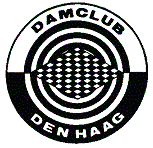 ........7..98..7..40-18